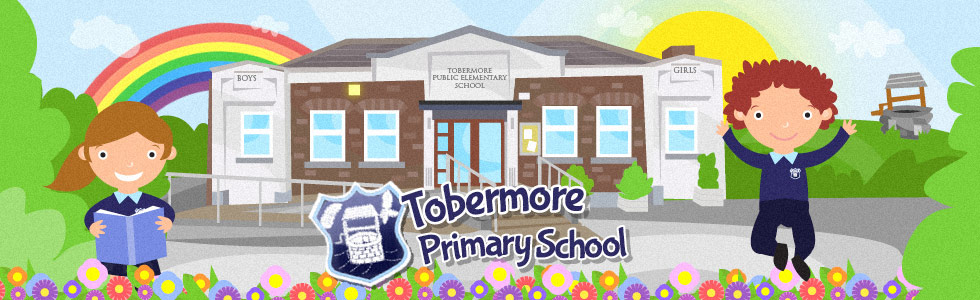 Welcome to Primary 3 & 4Hello Boys and Girls,We are really looking forward to having you back in our class in September.  We will have lots of fun together.  For this new academic year you will have your very own special box to keep all your things in.  Here is a list of things that you will need 2 writing pencilsA Packet of colouring pencils2 rubbers1 sharpener1 tube of Pritt Stick1 packet of tissues1 bottle of hand sanitiserPlease bring these items with you on the first day back.We hope you have a lovely summer and cannot wait to hear all about it in September.  Have lots of fun and see you soon.Love fromMrs Smyth and Mrs Hawthorne xx NB Parents – Due to new ‘Health and Safety Measures’ that are being put in place for our return to school, each child will have to have their own resources to use in class.  We are therefore asking each family to provide some basic resources to try and stop the spread of infection.  We really appreciate your support with this.  If it is not possible for you to provide any of the resources, please do not hesitate to contact us.  We will be encouraging your child to wash their hands several times during the school day.  If your child has sensitive skin, you may want to send soap that is suitable for them to use.  They will keep this in their bag.  The school soap does not contain moisturiser so if your child’s hands become dry please feel free to put some hand cream in their school bag.  We will be explaining to the children that they cannot share these soaps/creams with other children.More information will follow about school reopening and different procedures.  Please keep an eye on the school website and Facebook Page over July and August.We hope you have a lovely summer!